Merry Christmas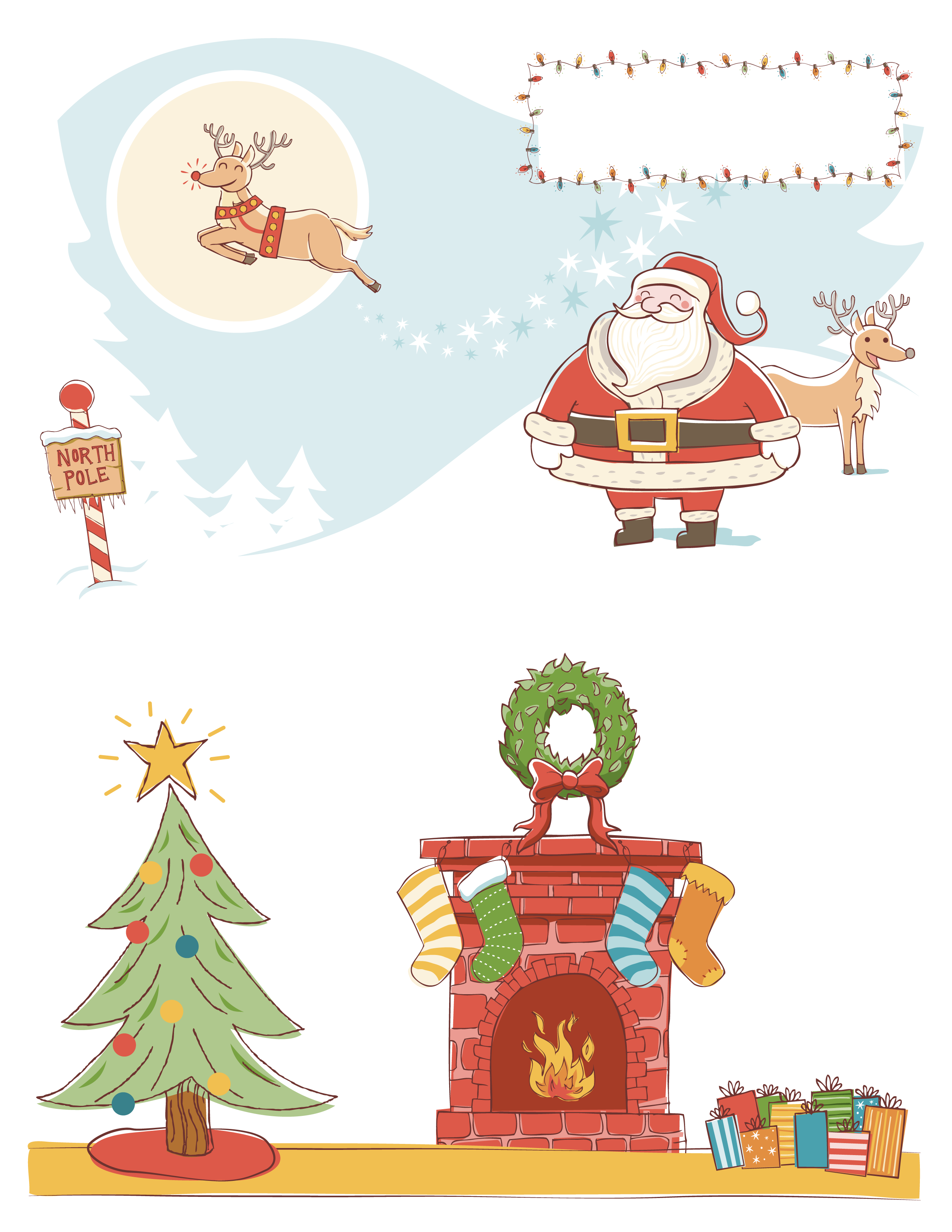 